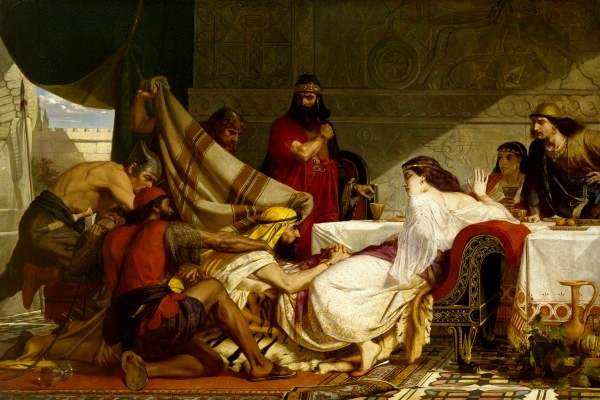 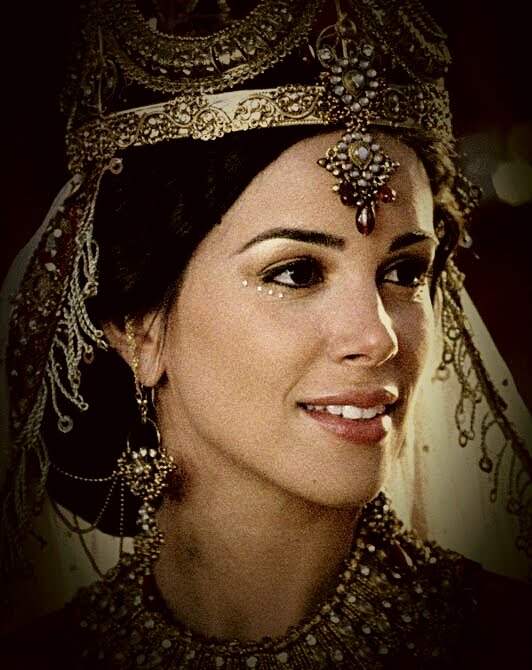 Esther Chapter 1                                            Lesson 23 Before we get started, let’s review: make a brief timeline of the events since King Cyrus.  Please include the kings, the prominent Jewish leaders, and significant events in Jerusalem:Who wrote this story?Describe King Ahasuerus:What events led to the King calling Vashti to be brought before him?Why would Vashti have refused the command of the King?What was the logic behind Memucan’s suggestion?What was the decree sent out to all the lands “to each province in its own script, and to every people in their own language?”What was the real issue behind Ahasuerus’ actions?